Honvéd Sportegyesületek	 Hungarian Association of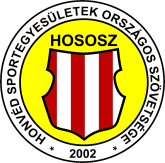    Országos Szövetsége	Military Sports ClubsHONVÉD SPORTEGYESÜLETEK ORSZÁGOS SZÖVETSÉGE 1134 Budapest, Dózsa György út 53. Telefon/fax: 00-36-1-791-1549, vagy 06-20-421-9445FELHÍVÁSMH Utcai Futóbajnokság, Maraton váltó„Balaton Szupermaraton”A Honvéd Sportegyesületek Országos Szövetsége (HOSOSZ) együttműködve a Magyar Honvédséggel, a Budapest Sportiroda (BSI), által megrendezésre kerülő 13.Spuri Balaton Szupermaraton keretében, 2020. március 05-08. között. A Magyar Honvédség a rendezvény keretein belül megszervezi az MH Utcai Futóbajnokságot, Szuper Maraton váltót. A rendezvény kiképzést támogató sportbajnokság, ezért azok a váltók, amelyek megfelelnek az alábbi feltételeknek részükre a nevezési díjat a Honvéd Sportegyesületek Országos Szövetsége teljesmértékben vállalja.Az MH Utcai Futóbajnokságon, Szuper Maraton váltón a Magyar Honvédség által kiírt szabályok szerint kizárólag katonai szervezetek, alakulatok 4 - 4 fős váltói vehetnek részt. Nevezési  feltételek: Alakulatonként, szervezetenként egy-egy csapat nevezhető.Csapatok (váltók) összetétele: 3 fő férfi, plusz 1 fő nő. Kor megkötés:1 fő férfi +45 (születési év alapján), 1 fő férfi -30 (születési év alapján), 1 fő férfi kormegkötés nélkül, és 1 fő nő kormegkötés nélkül. Verseny szabályok: A verseny naponta három szakaszból áll melyek 12,8 és 21,2 km közötti hosszúak. Minden versenyzőnek a négy nap alatt minimum három szakaszt kell teljesítenie. Egy versenyző egy nap csak egy szakaszt teljesíthet. A szakaszok váltása a hivatalos BSZM váltó pontoknál történik, amely a versenybizottság által ellenőrzésre kerül.Az MH Utcai Futóbajnokság, Szuper Maraton váltó eredménye értékelésre kerül a Balaton Szupermaraton versenykiírása szerint és a Magyar Honvédség kategóriában is.Nevezés: a MH 64. Boconádi Szabó József Logisztikai Ezred által megadott e-mail címen lehet. Balaton Szupermaraton (szabadidősport)A Honvéd Sportegyesületek Országos Szövetsége (HOSOSZ) együttműködve a Magyar Honvédséggel, a Budapest Sportiroda (BSI) által 2020. március 05-08. között megrendezésre kerülő  13.Spuri Balaton Szupermaraton versenyen biztosítja azoknak a katonai alakulatoknak, szervezeteknek és  HOSOSZ tagszervezeteknek a versenyzési lehetőséget, amelyek nem tudnak megfelelni  MH Utcai Futóbajnokság és  Maraton váltó kiírásának.Számukra az alábbi versenyszámokban biztosítjuk a kedvezményes nevezést:4 nap egyéni4 nap páros4 nap váltó (lehet 4 és 3 fős váltó is)Nevezési menete és sorrendje:Adja le nevezését a hososz@citromail.hu e-mail címre az alábbi adatok megadásával: név, rendfokozat, alakulat, szervezet, versenyszám. Váltó(k) esetében kérjük megadni a csapat minden tagjának a nevét is. A nevezést Word dokumentumként szíveskedjen megadni! Minden leadott nevezést visszaigazol a HOSOSZ! A válasz e-mailban megkapja a kedvezményre jogosító nevezési linket  és azzal nevezzen a BSI-hez  az alábbiak szerint :A megadott egyéni és csapat linket a versenyszámnak megfelelőn töltse ki, a www.hososz hu. honlapon közzé tett mellénytáblázat alapján válassza ki ruha mértét írja be a nevezési lapra  és küldje el elektronikus úton  (e-mail) a Budapest Sportiroda részére.A nevezési lapra okvetlen írja rá, hogy „katonai kategória!”.BSI rögzíti nevezését és visszaigazolja.A nevezések zárása:    2020. február 6.Ezt követően a HOSOSZ összesíti a katonai nevezéseket és megállapítja a katonai kedvezményes nevezési díjat (csapat, páros, és egyéni futó), amit írásban megad a BSI részére.A BSI véglegesíti a csapat, páros, és egyéni versenyszámban a katonai nevezéseket.A HOSOSZ megadja a BSI részére a katonai nevező részére a kedvezmény mértékét, ami alapján Ön rendezni tudja az alábbiak szerint a nevezési díjat.Ön, a rajtszám átvételekor (amit megtehet a BSI-ben 03.02-03 vagy Siófokon 03.04 délután és 03.05 8 órától rajtig) befizeti készpénzzel, vagy bankkártyával a megállapított kedvezményes nevezési díjat.Fizetés: BSI-ben 2020. március 03-án, a helyszínen: 2020. március 4-én délután, vagy 5.-én 8 órától a rajtig tud fizetni.A nevezési díj kiegyenlítése átutalással nem lehetséges! Indokolt esetben forduljon Holczer Zoltán BSI nevezési irodavezetőhöz, telefon: +36 20 4333390 vagy mailben Keszthelyi Katalinhoz a keszthelyi.katalin@futanet.hu címen.                                                                                                                        Tisztelettel:							           Farkas László s.k. 